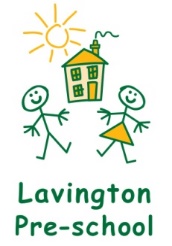 Information and Computer Technology (ICT) PolicyThe pre-school strives to ensure that the children are familiar with the technology to which they have access at home and in their environment.  We are committed to providing learning experiences in ICT for the children.We understand the different ways in which children learn and how ICT is only one of a range of learning tools that supports their learning.The pre-school has two child tablets.We provide educational computer games which are age appropriate and make sure all children can access a range of safe and appropriate ICT within the setting such as CD player, telephones, remote control toys and tablets.A child will only be allowed to use the tablet for a maximum of 10 minutes per session.Photos are not stored on the digital camera and are deleted after printing.Written permission is obtained from parents/carers for photographs to be taken of their child.The Manager and Chairperson are responsible for monitoring and evaluating the policy.Reviewing the Information and Computer Technology (ICT) Policy:  The Chairperson is responsible for overseeing the annual review.The Lavington Pre-school ICT Policy will be reviewed on:Date:  ……………………………………………….…	Signed:  ……………………………………………………………Name:  ………………………………………………..	Post:  ………………………………………………………………..The Lavington Pre-school ICT Policy will be reviewed on:Date:  ……………………………………………….…	Signed:  ……………………………………………………………Name:  ………………………………………………..	Post:  ………………………………………………………………..The Lavington Pre-school ICT Policy will be reviewed on:Date:  ……………………………………………….…	Signed:  ……………………………………………………………Name:  ………………………………………………..	Post:  ………………………………………………………………..The Lavington Pre-school ICT Policy will be reviewed on:Date:  ……………………………………………….…	Signed:  ……………………………………………………………Name:  ………………………………………………..	Post:  ………………………………………………………………..